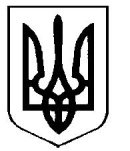 УкраїнаВерховинська селищна рада Верховинського району Івано-Франківської областівосьмого скликання двадцять друга   сесіяРІШЕННЯвід 16.11.2022 року          			                                                  с-ще Верховина№292-22/2022РізнеПро представлення до почесного звання «Мати – героїня» Петріянчук Любов ІванівниСЛУХАЛИ:                                                  Заяву гр  Петріянчук Любов Іванівни                                                                            	жит _____________________________                                                                                                                          про представлення до почесного звання                                                                       „Мати – героїня”		Заслухавши та обговоривши  заяву гр. Петріянчук Любов Іванівни           про присвоєння почесного звання „Мати-героїня”, яка народила і виховала до 8-ми річного віку 6-ро дітей та керуючись Законом України „Про державні нагороди”,  Положенням про почесні звання України, затвердженого Указом Президента України від 29 червня 2001 року №476/2001, рекомендації депутатської постійної комісії з питань   освіти, культури, туризму, засобів масової інформації, охорони здоров’я та у справах сім’ї, молоді та спорту,  селищна радаВИРІШИЛА:	1. Просити районну державну адміністрацію представити до почесного звання України „Мати-героїня” Петріянчук Любов Іванівну  за народження і виховання до 8-ми річного віку 6-ох дітей.2. Контроль за виконанням даного рішення покласти на секретаря селищної ради Петра Антіпова.Селищний голова                                                        Василь МИЦКАНЮКСекретар ради                                                              Петро АНТІПОВ